ESCOLA ________________________________________DATA:_____/_____/_____PROF:______________________________________________TURMA:___________NOME:_______________________________________________________________1.Calcule o valor das expressões abaixo:a) (1,44 : 0,3  − 0,2 : 0,5) ∙ 1,06  b)(0,5)² ∙ (0,2)³  c) (0,9)² : 0,027+ (1− 0,3)²  d)        2.O prédio que fica na rua Augusta tem 419 metros de altura, sendo 60 andares de área residencial, 20 andares com escritórios, 15 andares destinados a hotelaria e os 5 andares restantes com restaurantes. Sabendo que todos os andares têm a mesma altura, determine a altura total destinada à área residencial. 3.Determine o valor de  nas igualdades abaixo:a 4,2 ∙  = 13,272  b 8,7 –   = 3,56  4.Responda por qual número decimal devemos multiplicar 485 para obter 0,0485? a) 0,0001b) 0,1000c) 1,0000d) 0,10105.Escreva em ordem decrescente os números decimais abaixo utilizando o sinal > (maior que).a) 1,112 ; 1,1035 ; 1,121     b) 7,2; 7,198; 7,23    c) 0,04; 0,042; 0,039  6.Responda por quanto se deve multiplicar a metade de 0,25 para obter a unidade como resultado?a) 7b) 8c) 9d) 107.Na casa de Paula, o ferro elétrico tem 2,3 quilowatts de potência, e o chuveiro, 2,8 quilowatts. Ao fim de 30 dias, qual será o consumo total de energia dos dois aparelhos, em quilowatts-hora, sabendo que eles funcionam diariamente durante meia hora e que: 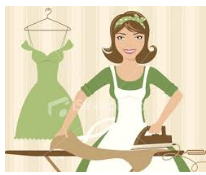 consumo =potência ∙ tempo(hora)?